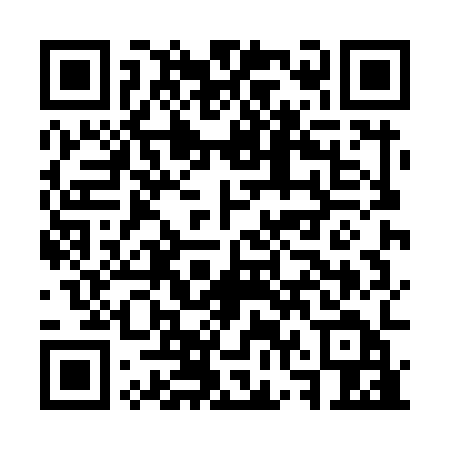 Ramadan times for Capel, AustraliaMon 11 Mar 2024 - Wed 10 Apr 2024High Latitude Method: NonePrayer Calculation Method: Muslim World LeagueAsar Calculation Method: ShafiPrayer times provided by https://www.salahtimes.comDateDayFajrSuhurSunriseDhuhrAsrIftarMaghribIsha11Mon4:504:506:1412:283:596:416:418:0012Tue4:514:516:1512:273:596:406:407:5813Wed4:524:526:1612:273:586:386:387:5714Thu4:534:536:1712:273:576:376:377:5615Fri4:544:546:1712:273:566:366:367:5416Sat4:554:556:1812:263:566:346:347:5317Sun4:554:556:1912:263:556:336:337:5118Mon4:564:566:2012:263:546:326:327:5019Tue4:574:576:2012:263:536:306:307:4820Wed4:584:586:2112:253:526:296:297:4721Thu4:594:596:2212:253:526:276:277:4622Fri5:005:006:2312:253:516:266:267:4423Sat5:005:006:2312:243:506:256:257:4324Sun5:015:016:2412:243:496:236:237:4125Mon5:025:026:2512:243:486:226:227:4026Tue5:035:036:2612:233:476:216:217:3927Wed5:045:046:2612:233:466:196:197:3728Thu5:045:046:2712:233:456:186:187:3629Fri5:055:056:2812:233:446:176:177:3430Sat5:065:066:2912:223:446:156:157:3331Sun5:075:076:2912:223:436:146:147:321Mon5:075:076:3012:223:426:136:137:302Tue5:085:086:3112:213:416:116:117:293Wed5:095:096:3112:213:406:106:107:284Thu5:105:106:3212:213:396:096:097:275Fri5:105:106:3312:203:386:086:087:256Sat5:115:116:3412:203:376:066:067:247Sun5:125:126:3412:203:366:056:057:238Mon5:125:126:3512:203:356:046:047:219Tue5:135:136:3612:193:346:026:027:2010Wed5:145:146:3712:193:336:016:017:19